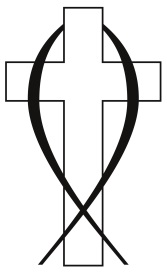 Flossmoor Community ChurchCongregational Meeting – January 27, 2019 – 11:00 amAgendaCALL TO ORDER & OPENING PRAYER:  Dana Dolan, Governing Board Chair
ANNUAL MEETING OF THE FOUNDATION:  Lois Glasgow, FCCF PresidentApproval of the Minutes of July 2018 Meeting of the Foundation  Review of Foundation purpose, activities and 2018-2019 contribution for church preservation and outreachJANUARY CONGREGATIONAL MEETING:  Approval of the Minutes of July 8, 2018 Congregational Meeting (Dana Dolan)Treasurer’s Report and Approval of Budget for 2019 Fiscal Year: (Chris Riedel)Nominating Committee – Approval of New Appointments (Theresa Gibbons)Governing Board Chairperson Comments (Dana Dolan)2018 Highlights:  FCC Ministries in Action2019: FCC’s Year of Caring, Community and Congregational EngagementSenior Pastor Comments:  Pastor Fred LyonQuestionsCLOSING PRAYER:  Pastor Fred Lyon
ADJOURNMENT